Supplementary MaterialSynthesis, Colloidal-Chemical and Petroleum Collecting Properties of New Counterion Coupled Gemini Surfactants Based on Hexadecylbis(2-hydroxypropyl)amine and Dicarboxylic AcidsPhysico-chemical indices and spectral dataCocogem surfactant prepared from succinic acid is a white substance in solid state with melting point 35-38 C. It is soluble in water and many organic solvents such as ethanol, but insoluble in hexane. IR, cm1: 3368  (OH), 2921 and 2852  (CH), 2400-2600 (NH+), 1581 as (COO), 1372 s (COO), 1460 and 1287  (CH), 1063  (CN), 719  (CH2)n (Fig. S4). 1H-NMR, (300.18 MHz, D2O), δ (ppm): 0.79 (CH3), 1.02-1.11 (CHCH3), 1.19 (CH2 chain), 1.83 (CH2CH2N+H), 2.12 (CH2COO-) 2.83-2.93 (N+HCH2), 3.99 (CHOH) (Fig. S5).NMR, (75.49 MHz, D2O), δ (ppm): 13.9 (CH3), 20.3-20.6 (CH3CH), 22.732.1 (alkyl group CH2), 61.2-62.2 (N+CH2CH2), 63.2-66.0 (N+CH2CHOH), 171.5 (COO) (Fig. S6).	Cocogem surfactant prepared from adipic acid is a white substance in solid state with melting point 48-52 C. It is soluble in water and many organic solvents such as ethanol, acetone, isopropanol, but partially soluble in hexane. IR, cm1: 3311  (OH), 2920 and 2852  (CH), 1561 as (COO), 1407 s (COO), 1461 and 1331  (CH), 1081  (CN), 719  (CH2)n (Fig. S7). 1H-NMR, (300.18 MHz, D2O), δ (ppm): 0.76 (CH3), 1.02-1.13 (CHCH3), 1.17 (CH2 chain), 1.45 (CH2CH2COO), 1.58 (CH2CH2N+H), 2.09 (CH2COO), 2.96-3.08 (N+HCH2), 4.04-4.06 (CHOH) (Fig. S8). NMR, (75.49 MHz, D2O), δ (ppm): 13.9 (CH3), 20.3-20.7 (CH3CH), 22.730.1 (alkyl group CH2), 36.6 (CH2COO), 60.5-62.5 (N+CH2CHOH), 181.3 (COO) (Fig. S9).	Cocogem surfactant prepared from sebacic acid is a viscous liquid of yellow color which reminds glue. It is soluble in water and many organic solvents such as ethanol, acetone, isopropanol, but partially soluble in hexane. IR, cm1: 3348  (OH), 2922 and 2853  (CH), 1566 as (COO), 1405 s (COO), 1459 (CH), 1067  (CN), 721  (CH2)n (Fig. S10). 1H-NMR, (300.18 MHz, D2O), δ (ppm): 0.79 (CH3), 1.02-1.12 (CHCH3), 1.17-1.23 (CH2 chain), 1.47 (CH2CH2COO) 1.82 (CH2CH2N+H), 2.06 (CH2COO) 3.03-3.55 (N+HCH2), 4.05 (CHOH) (Fig. S11). NMR, (75.48 MHz, D2O), δ (ppm): 13.9 (CH3), 20.2-20.7 (CH3CH), 22.730.0 (alkyl group CH2), 54.5-55.5 (N+CH2CH2), 60.2-64.1 (N+CH2CHOH), 180.0 (COO) (Fig. S12).Cocogem surfactant prepared from maleic acid is a white substance in solid state with melting point 44-47 C which is insoluble in hexane, but very soluble in water. IR, cm1: 3368  (OH), 2921 and 2852  (CH), 1581 as (COO), 1358 s (COO), 1460 and 1289  (CH), 1063  (CN), 719  (CH2)n (Fig. S13). 1H-NMR, (300.18 MHz, D2O), δ (ppm): 0.77 (CH3), 1.02-1.11 (CHCH3), 1.18 (CH2 chain), 2.01 (CH2CH2N+H), 2.92 (N+HCH2), 3.98 (CHOH), 6.0 (CH=CH) (Fig. S14). NMR, (75.49 MHz, D2O), δ (ppm): 13.9 (CH3), 20.3-20.6 (CH3CH), 22.729.9 (alkyl group CH2), 60.4 (N+CH2CH2), 133.7 (CH=CH), 171.4 (COO) (Fig. S15).Cocogem surfactant prepared from fumaric acid is of white color and is in solid state with the melting point 73-75 C. It has the same solubility properties as previous surfactants given above. IR, cm1: 3350  (OH), 2920 and 2851  (CH), 1572 as (COO), 1358 s (COO), 1463  (CH), 1093  (CN), 718  (CH2)n (Fig. S16). 1H-NMR, (300.18 MHz, D2O), δ (ppm): 0.76-0.78 (CH3), 1.02-1.12 (CHCH3), 1.18 (CH2 chain), 1.46 (CH2CH2N+H), 2.98-3.10 (N+HCH2), 4.05 (CHOH), 6.11 (CH=CH) (Fig. S17). NMR, (75.49 MHz, D2O), δ (ppm): 13.9 (CH3), 20.2-20.6 (CH3CH), 22.632.0 (alkyl group CH2), 59.9-60.5 (N+CH2CH2), 61.5-62.5 (N+CH2CHOH), 181.9 (COO) (Fig. S18).Cocogem surfactant prepared from isophthalic acid is a highly viscous liquid of yellow color and soluble in many solvents excluding hexane where it has low solubility. IR, cm1: 3305  (OH), 2922 and 2852  (CH), 1559 as (COO), 1427 s (COO), 1461 and 1365  (CH), 1076  (CN), 745  (CH2)n (Fig. S19). 1H-NMR, (300.18 MHz, D2O), δ (ppm): 0.80 (CH3), 1.01-1.12 (CHCH3), 1.14-1.20 (CH2 chain), 1.87 (CH2CH2N+H), 2.96-3.57 (N+HCH2), 3.99-4.04 (CHOH) (Fig. S20). NMR, (75.48 MHz, D2O), δ (ppm): 13.7 (CH3), 20.1-20.5 (CH3CH), 22.431.8 (alkyl group CH2), 54.8 (N+-CH2CH2), 61.3-62.9 (N+CH2CHOH), 131.4-136.9 (benzene ring CH=CH), 173.2 (COO) (Fig. S21).Cocogem surfactant prepared from tartaric acid has white color and is in solid state with 55-57 C melting point temperature. It has high solubility in water, ethanol and in some other organic solvents, but not in hexane. IR, cm1: 3314  (OH), 2916 and 2840  (CH), 1599 as (COO), 1398 s (COO), 1462  (CH), 1070  (CN), 719  (CH2)n (Fig. S22). 1H-NMR, (300.18 MHz, D2O), δ (ppm): 0.8 (CH3), 1-1.06 (CHCH3), 1.2 (CH2 chain), 1.88 (CH2CH2N+H), 2.1-2.5 (N+HCH2), 2.96 (CHOH) (Fig. S23). NMR, (75.48 MHz, D2O), δ (ppm): 13.9 (CH3), 20.3-20.7 (CH3CH), 22.732.0 (alkyl group CH2), 59.8-60.2 (N+CH2CH2), 61.4-62.2 (N+CH2CHOH), 177.9 (COO) (Fig. S24).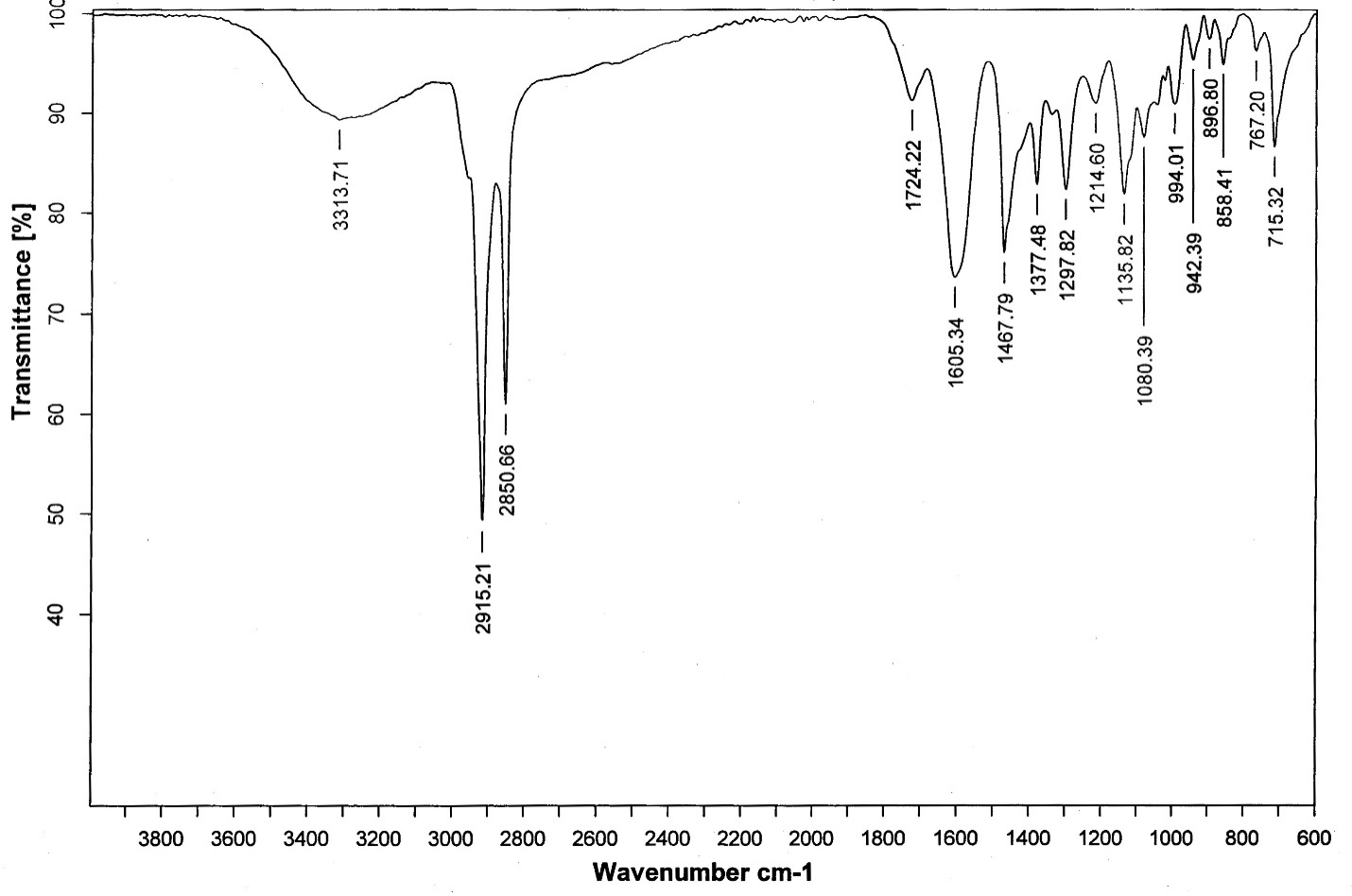 Fig.S1. IR spectrum of the hexadecylbis(2-hydroxypropyl)ammonium oxalate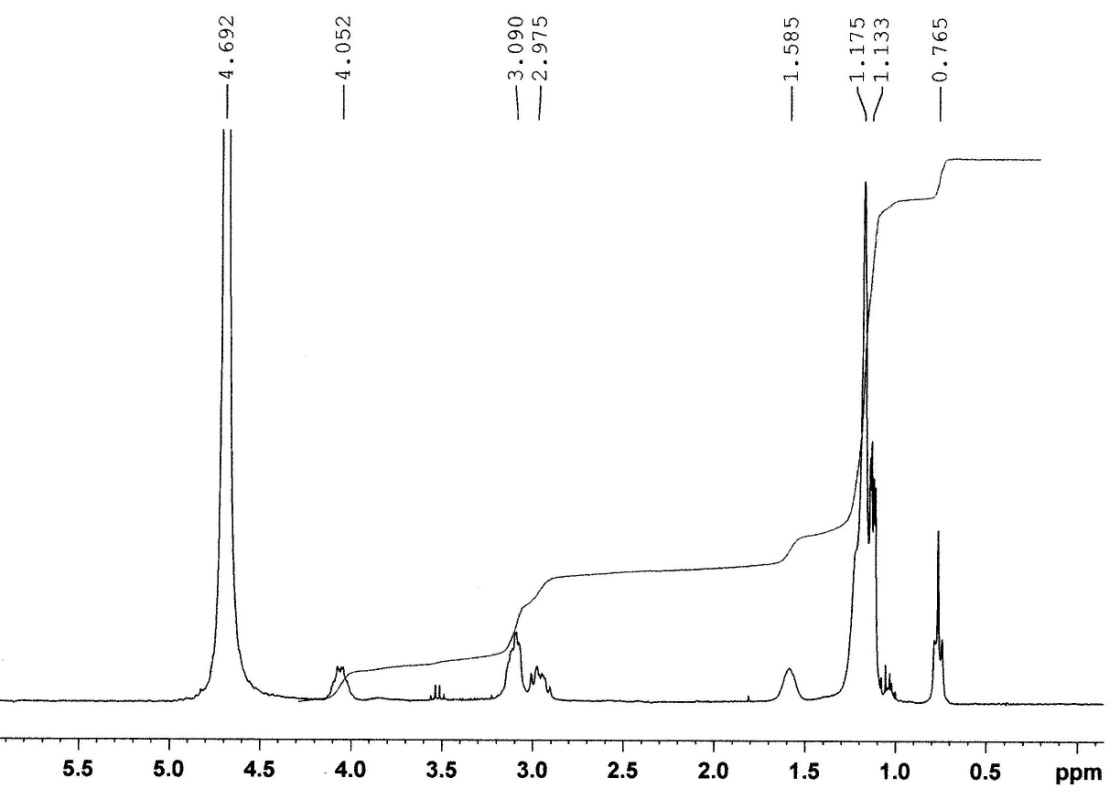 Fig.S2. 1H-NMR spectrum of the hexadecylbis(2-hydroxypropyl)ammonium oxalate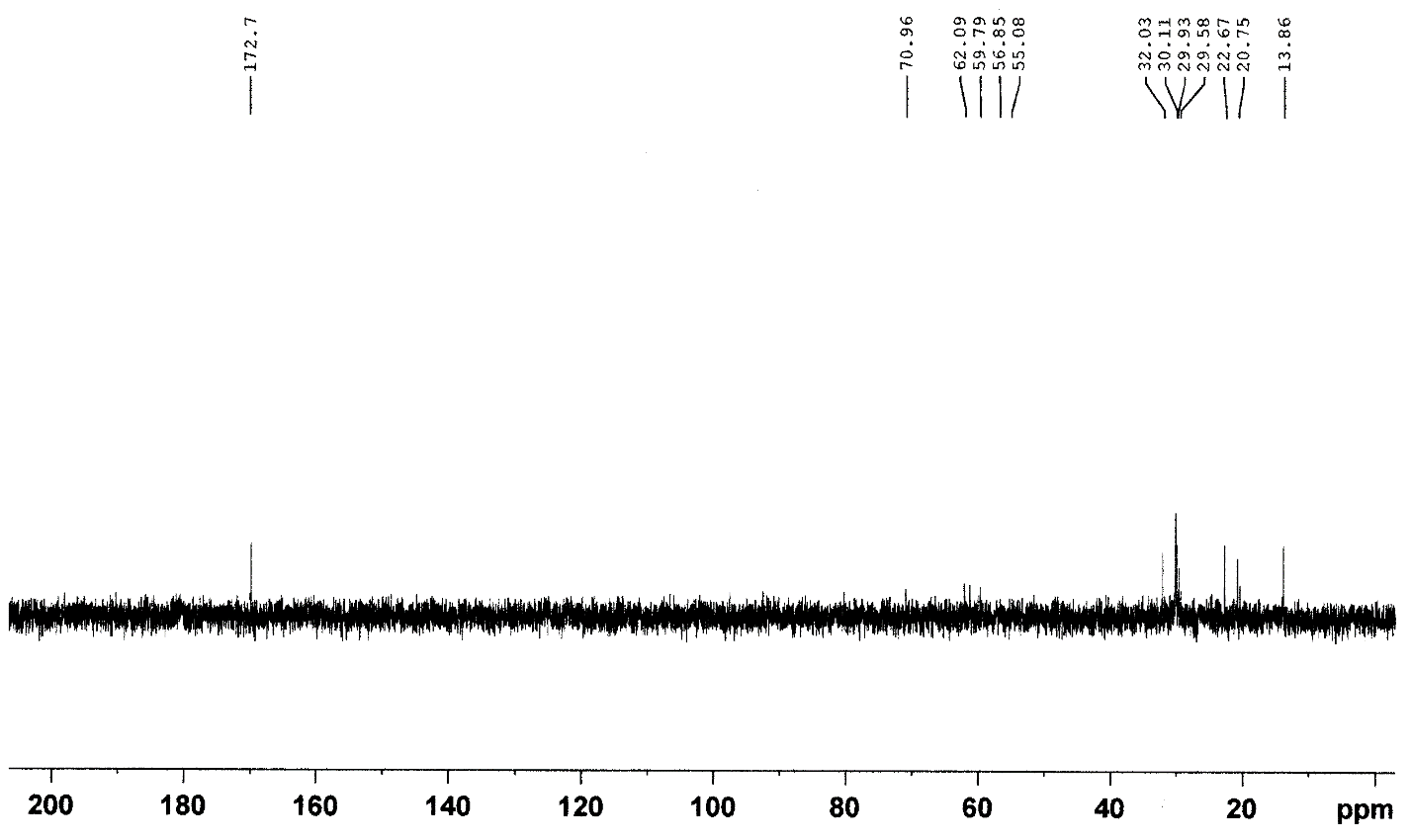 Fig.S3. 13C-NMR spectrum of the hexadecylbis(2-hydroxypropyl)ammonium oxalate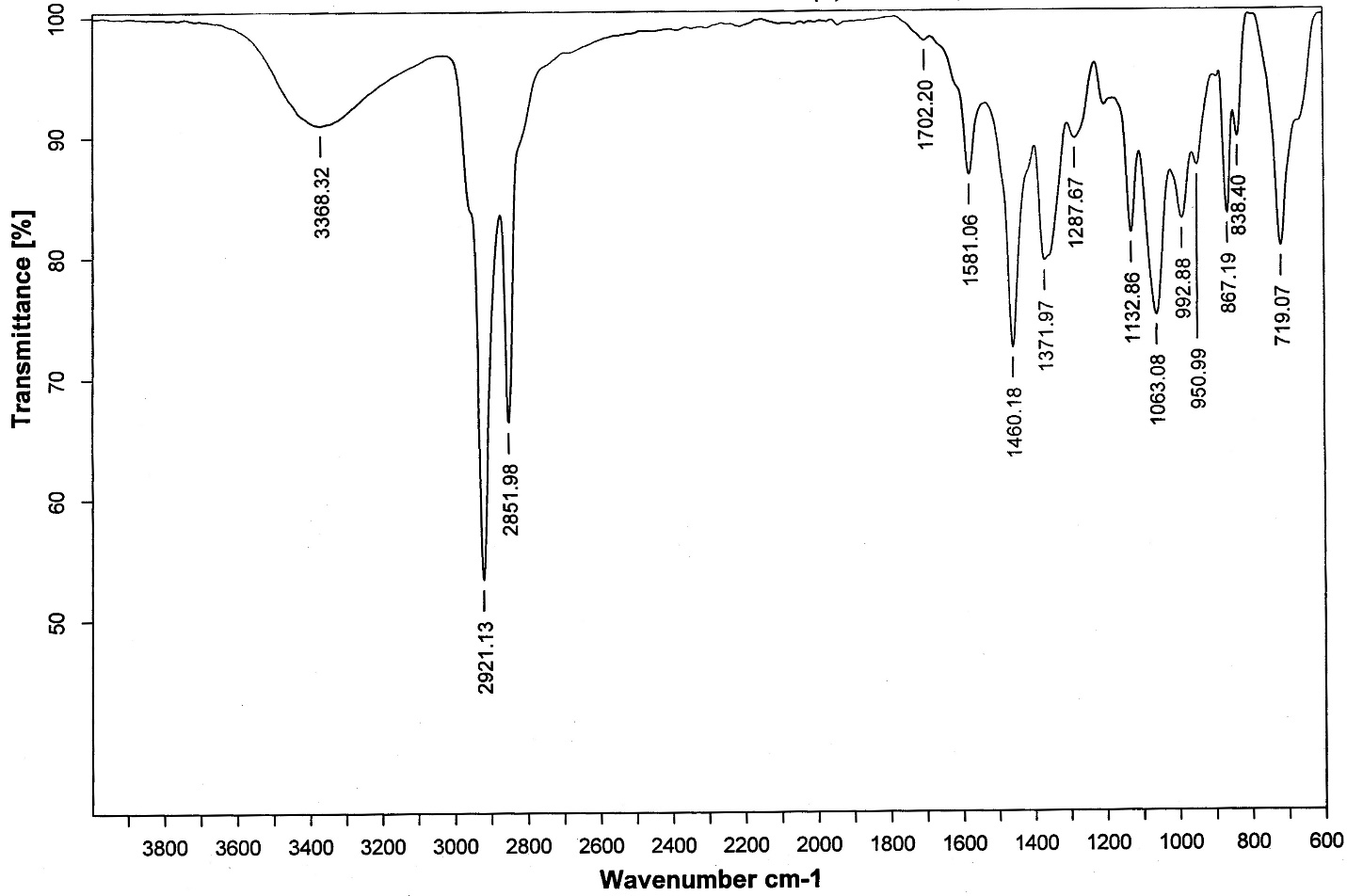 Fig.S4. IR spectrum of the hexadecylbis(2-hydroxypropyl)ammonium succinate 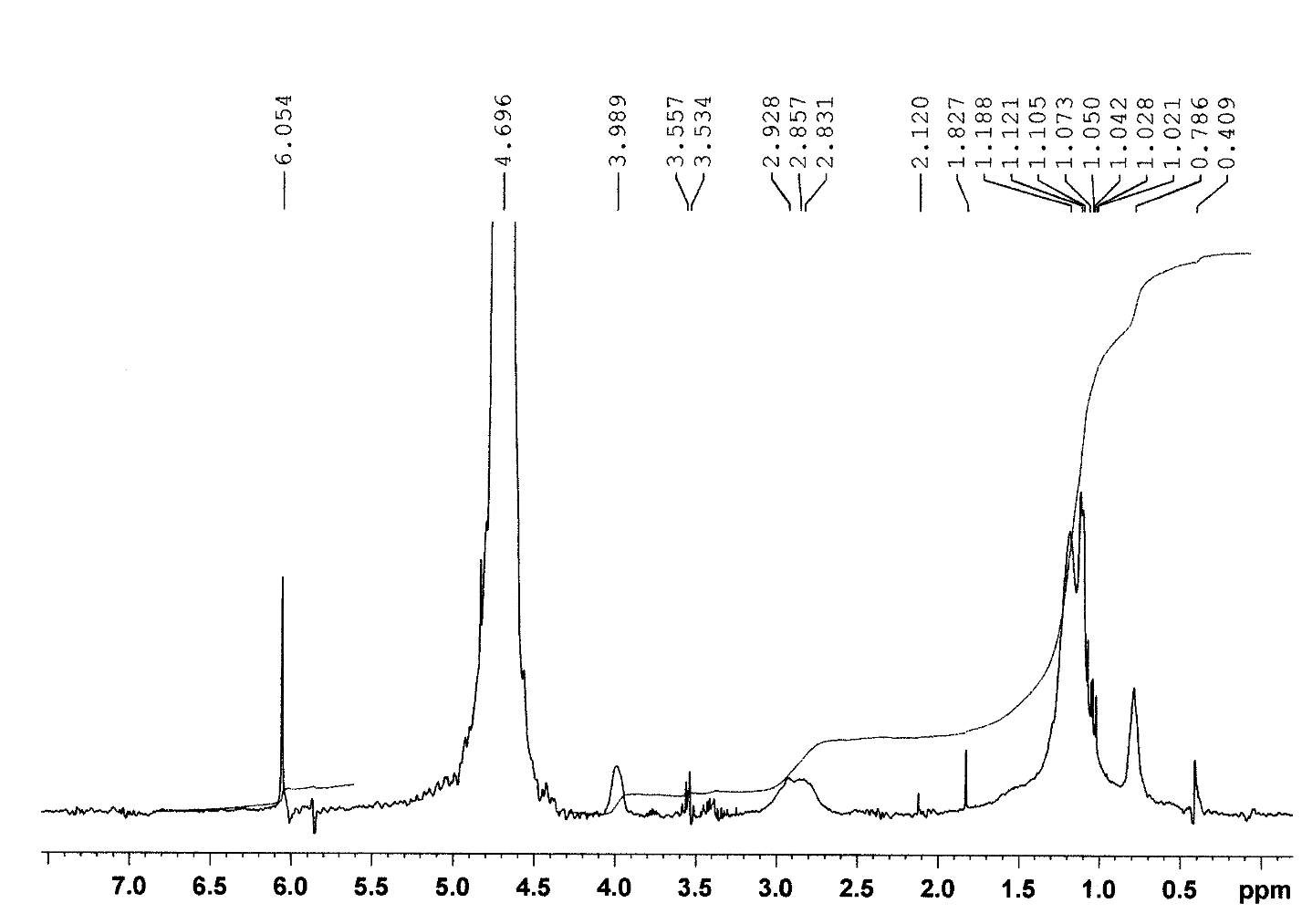 Fig.S5. 1H-NMR spectrum of the hexadecylbis(2-hydroxypropyl)ammonium succinate 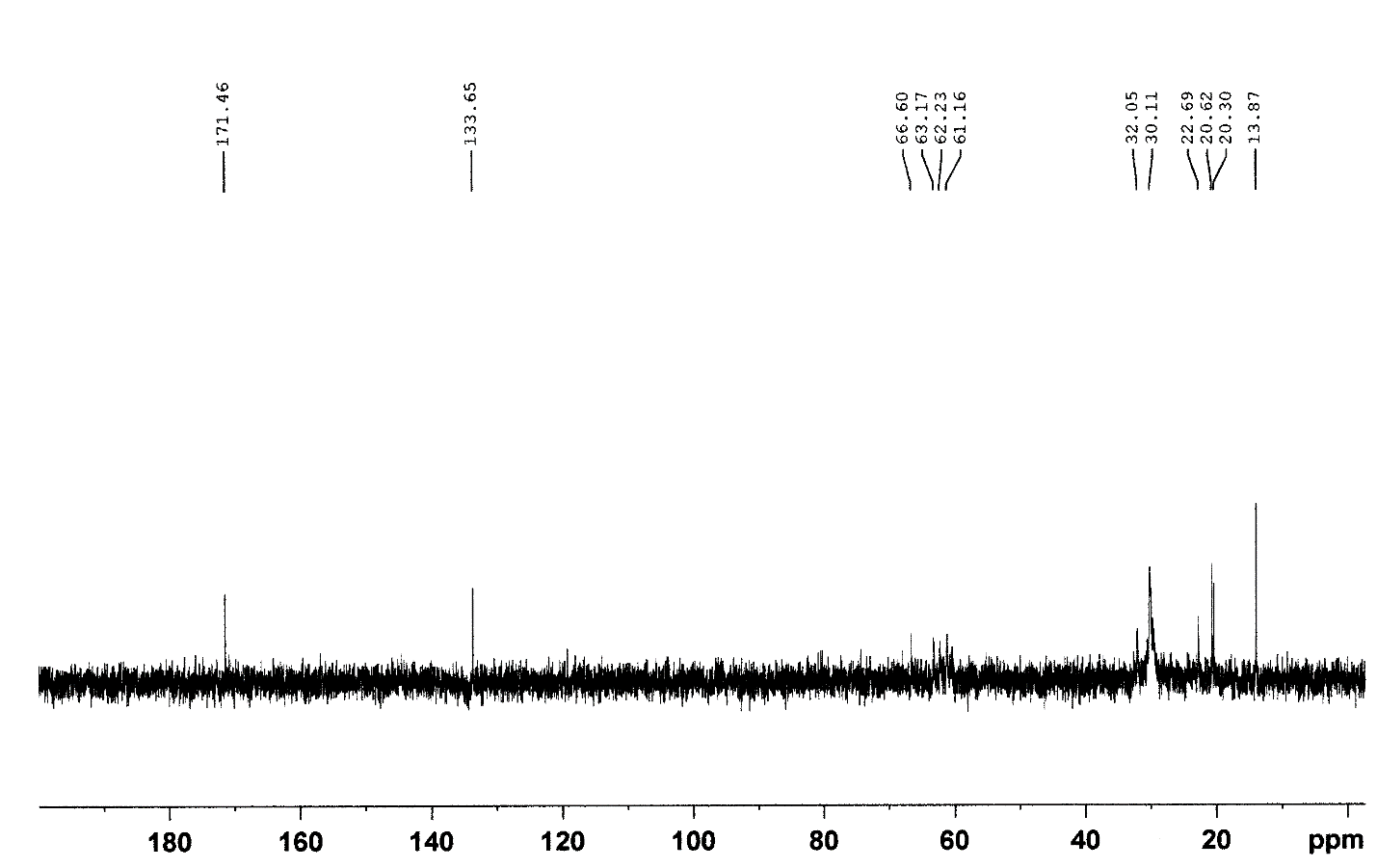 Fig.S6. 13C-NMR spectrum of the hexadecylbis(2-hydroxypropyl)ammonium succinate 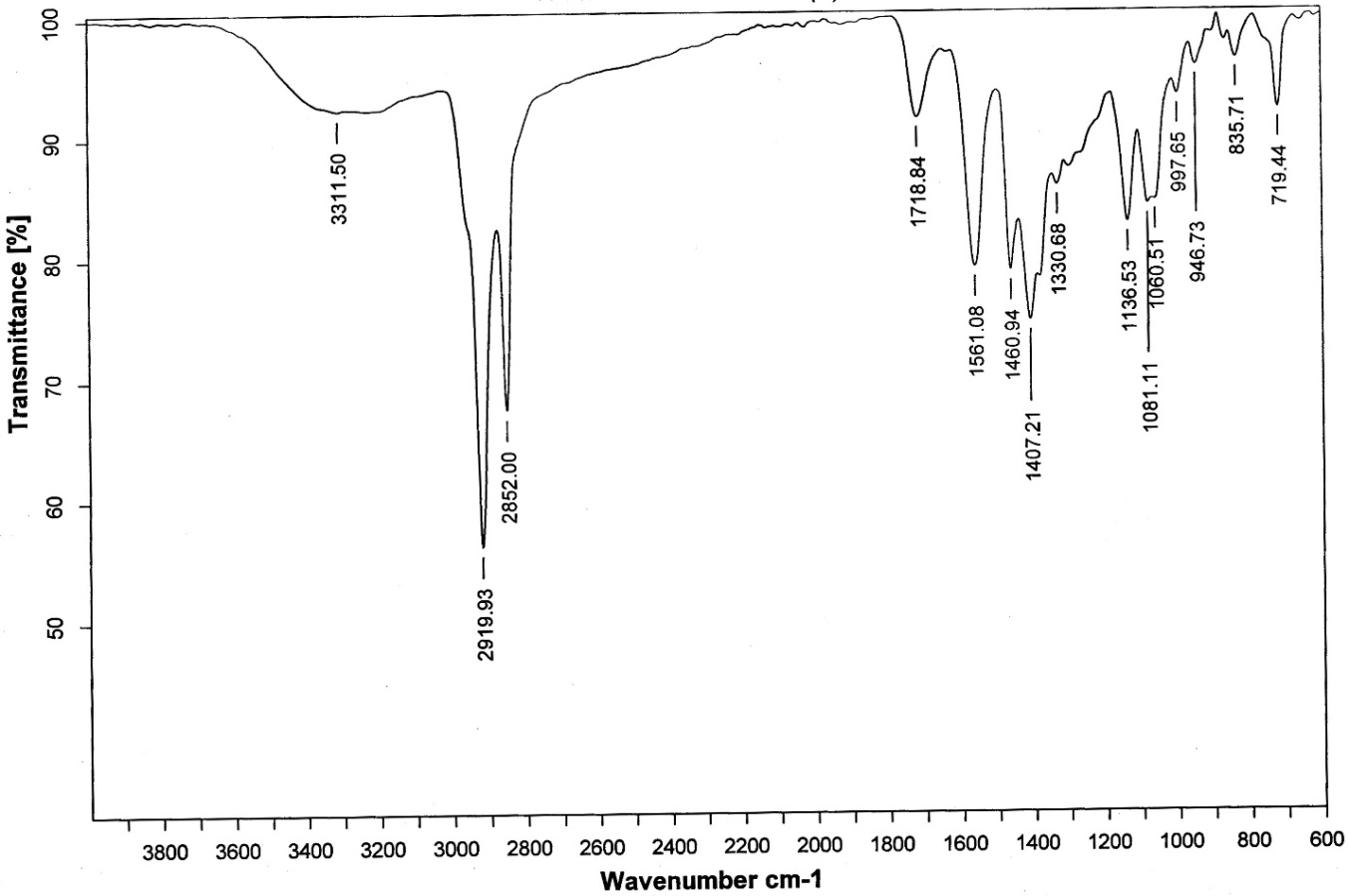 Fig.S7. IR spectrum of the hexadecylbis(2-hydroxypropyl)ammonium adipinate 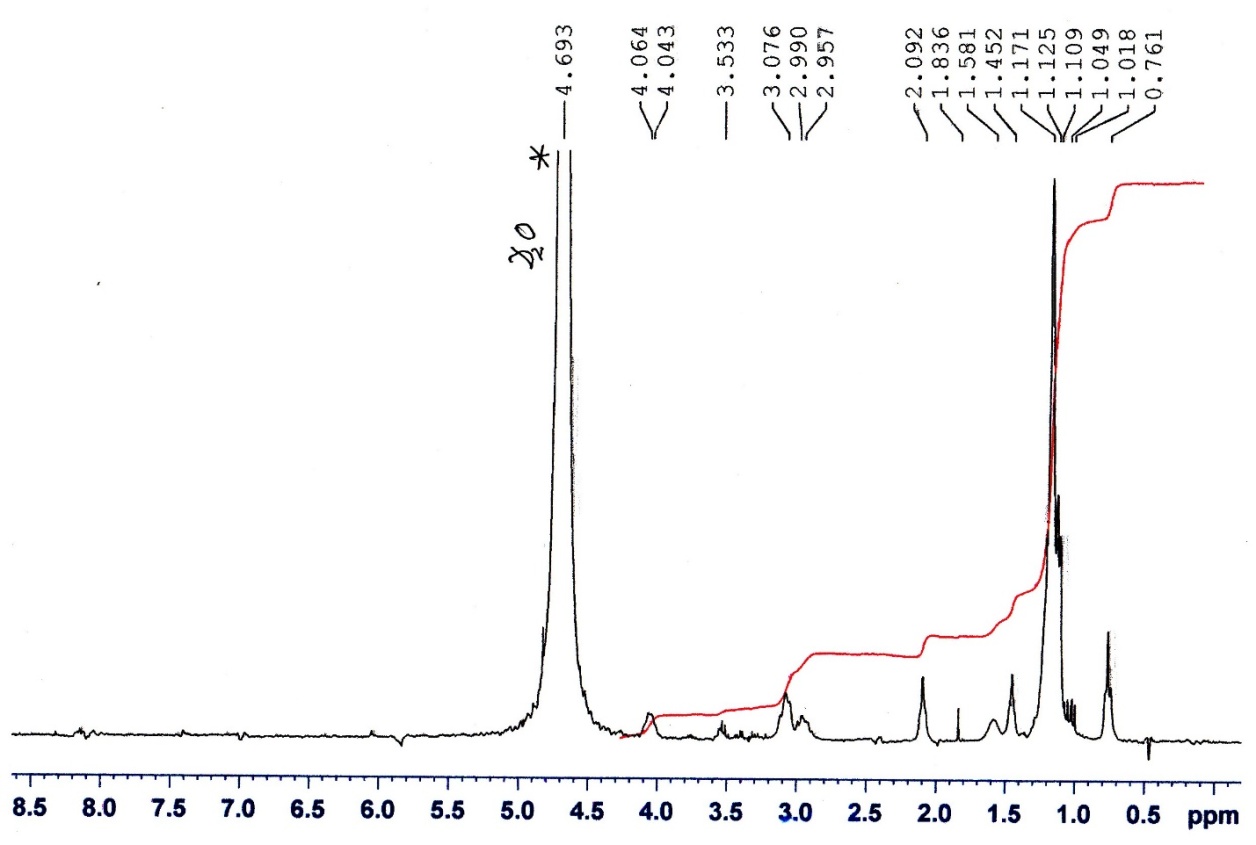 Fig.S8. 1H-NMR spectrum of the hexadecylbis(2-hydroxypropyl)ammonium adipinate 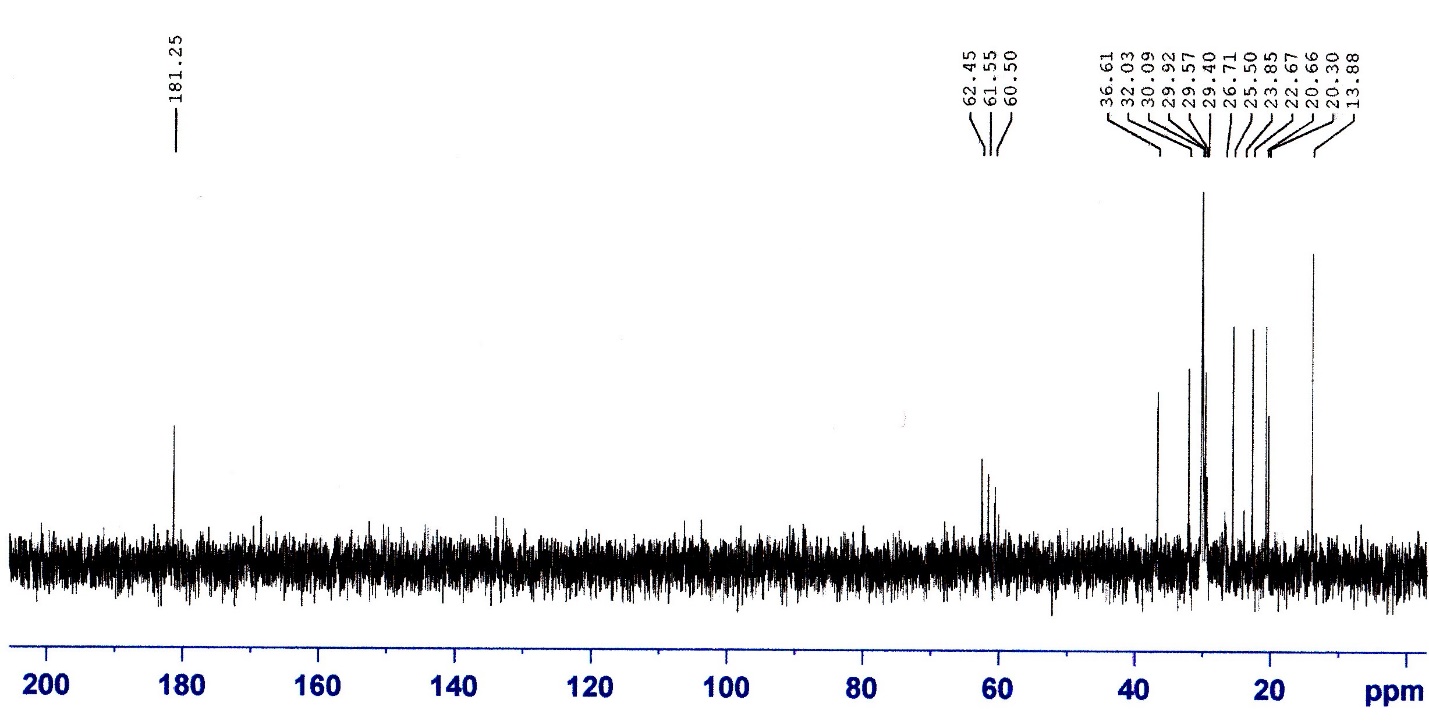 Fig.S9. 13C-NMR spectrum of the hexadecylbis(2-hydroxypropyl)ammonium adipinate 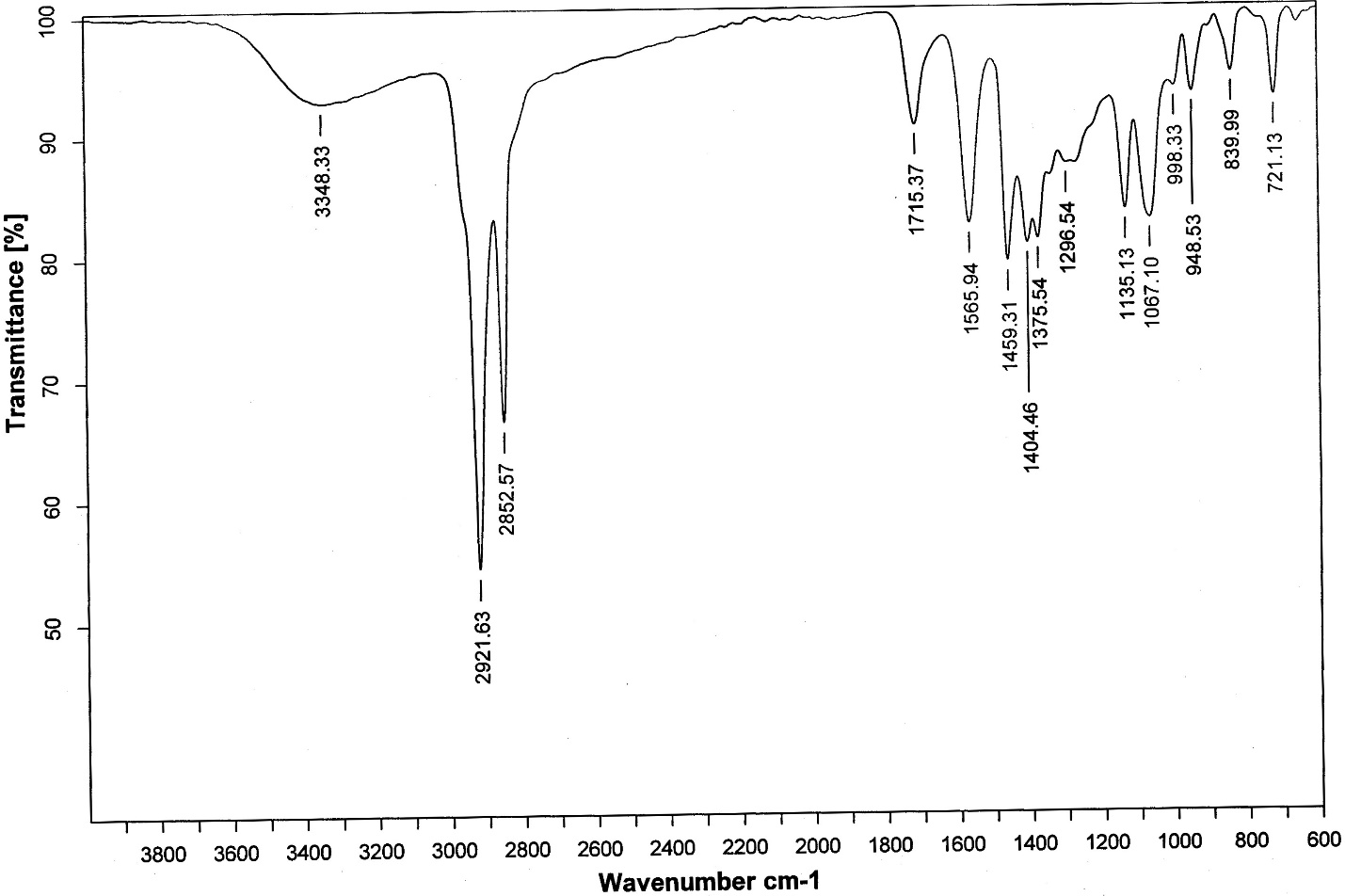 Fig.S10. IR spectrum of the hexadecylbis(2-hydroxypropyl)ammonium sebacate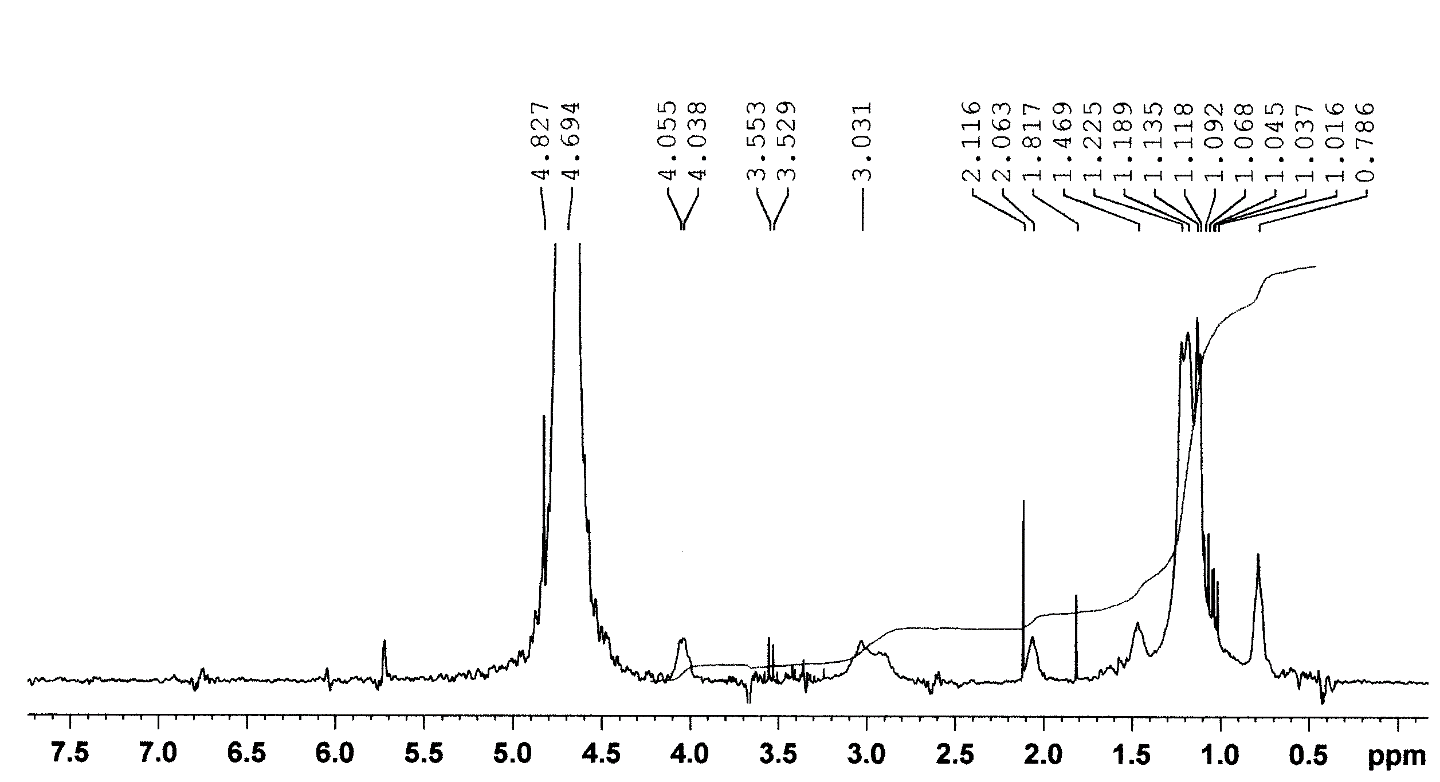 Fig.S11. 1H-NMR spectrum of the hexadecylbis(2-hydroxypropyl)ammonium sebacate 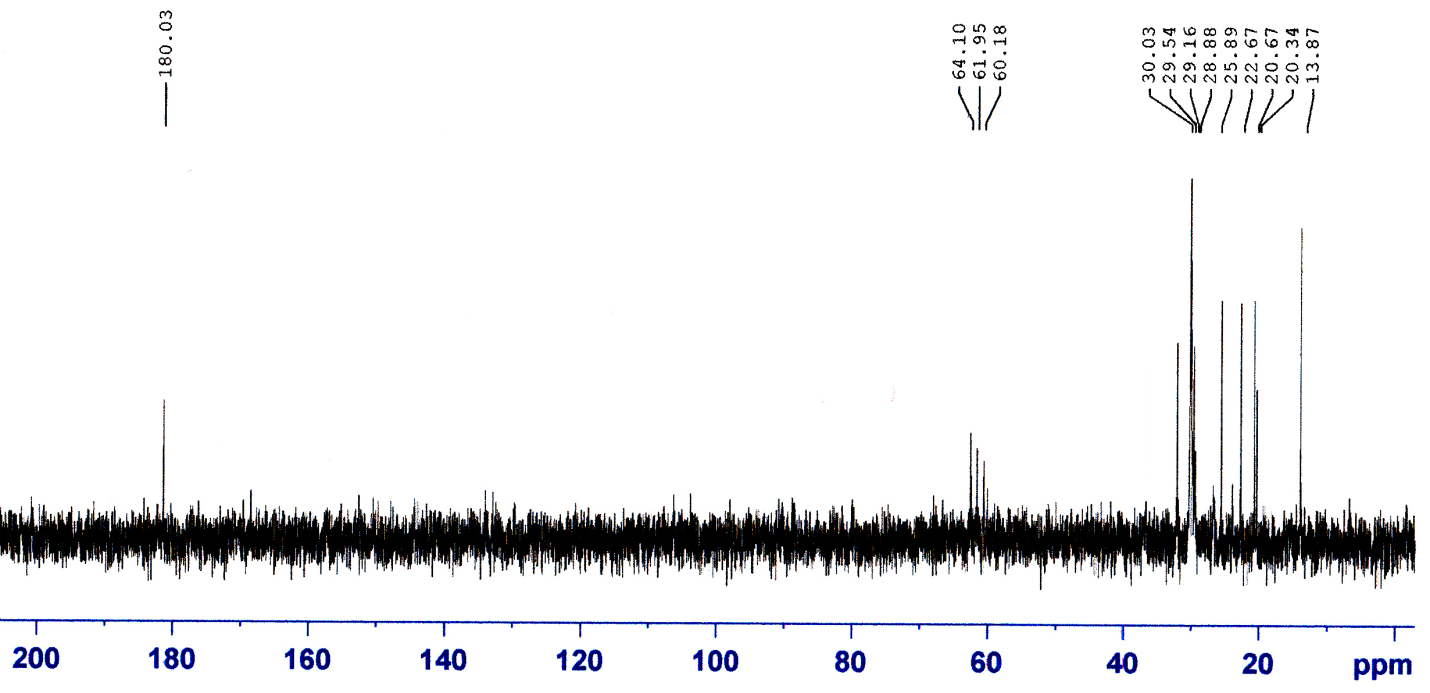 Fig.S12. 13C-NMR spectrum of the hexadecylbis(2-hydroxypropyl)ammonium sebacate 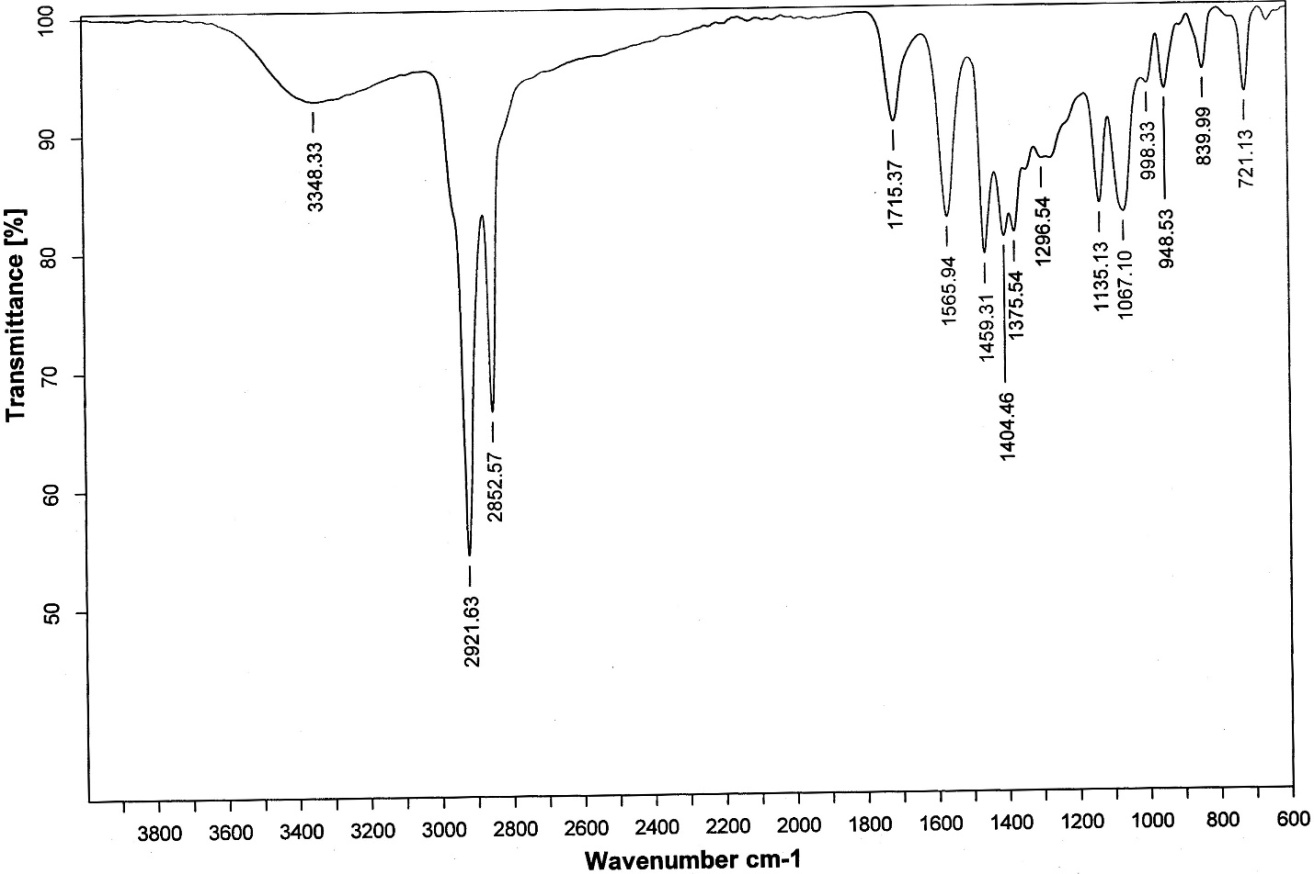 Fig.S13. IR spectrum of the hexadecylbis(2-hydroxypropyl)ammonium maleinate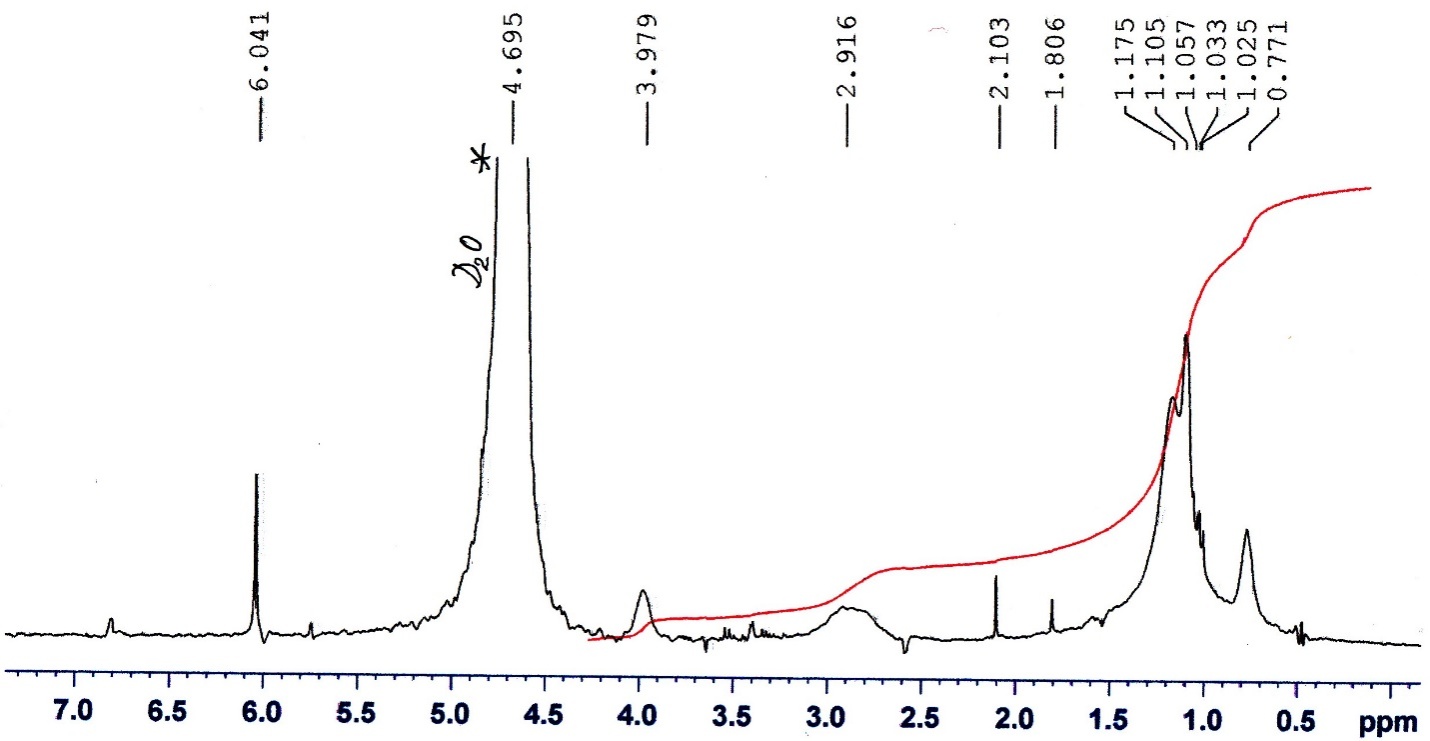 Fig.S14. 1H-NMR spectrum of the hexadecylbis(2-hydroxypropyl)ammonium maleinate 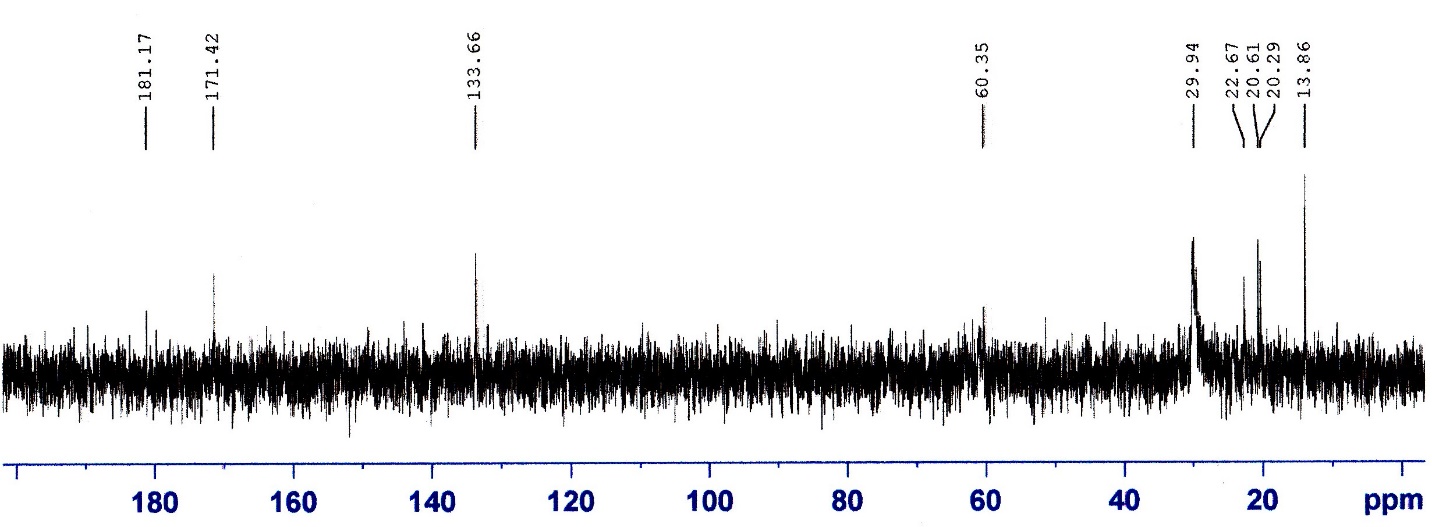 Fig.S15. 13C-NMR spectrum of the hexadecylbis(2-hydroxypropyl)ammonium maleinate 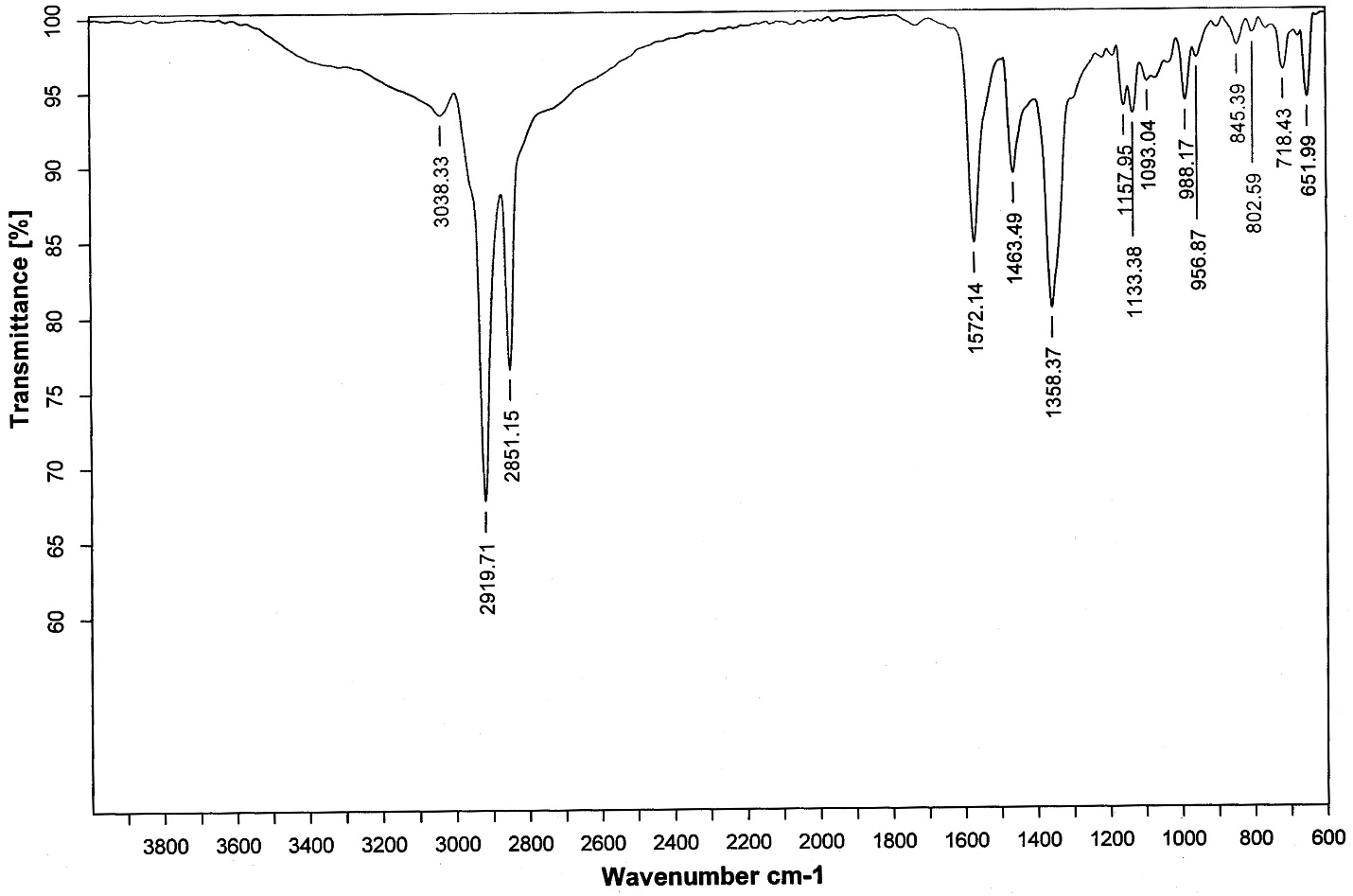 Fig.S16. IR spectrum of the hexadecylbis(2-hydroxypropyl)ammonium fumarate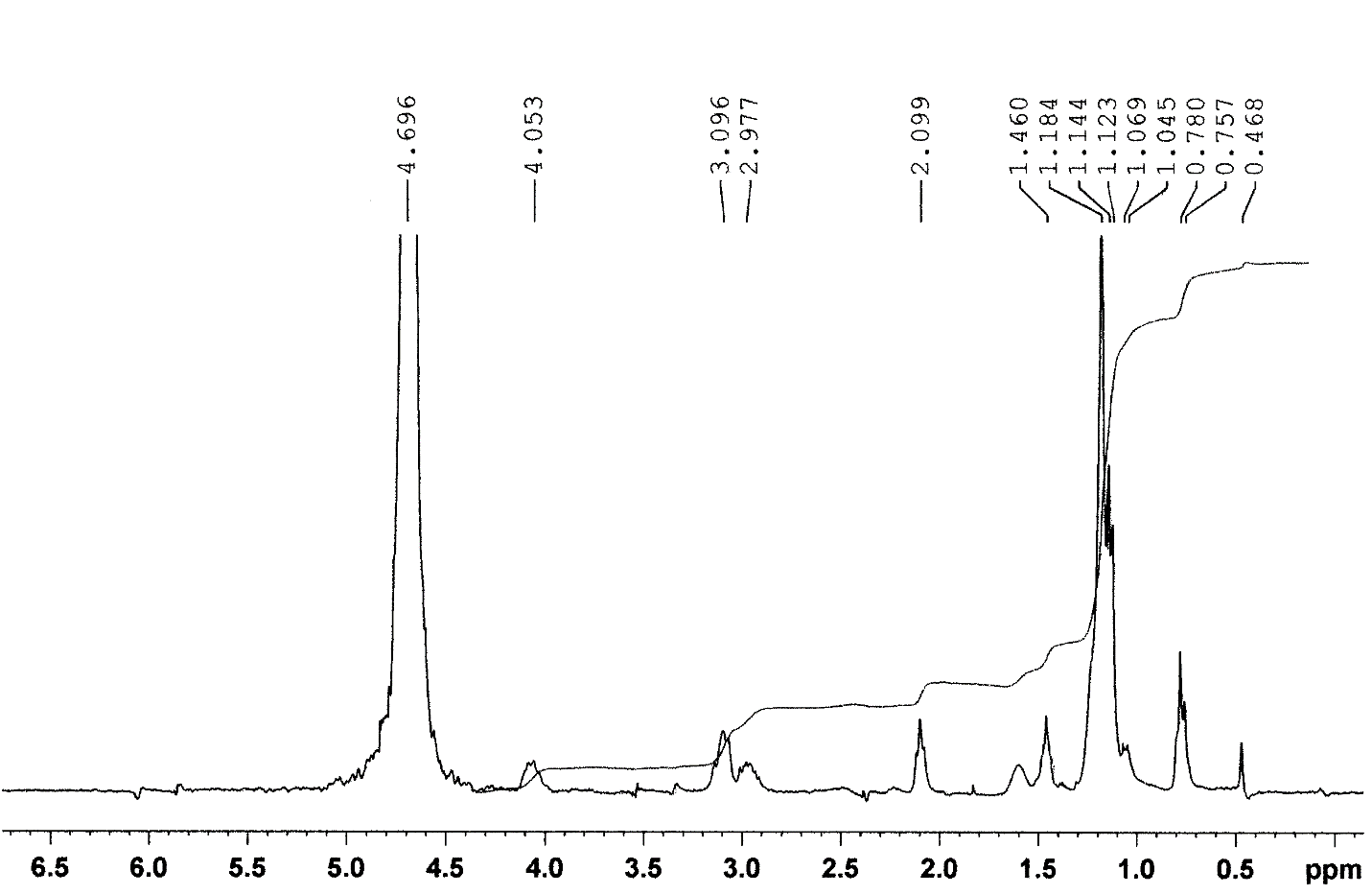 Fig.S17. 1H-NMR spectrum of the hexadecylbis(2-hydroxypropyl)ammonium fumarate 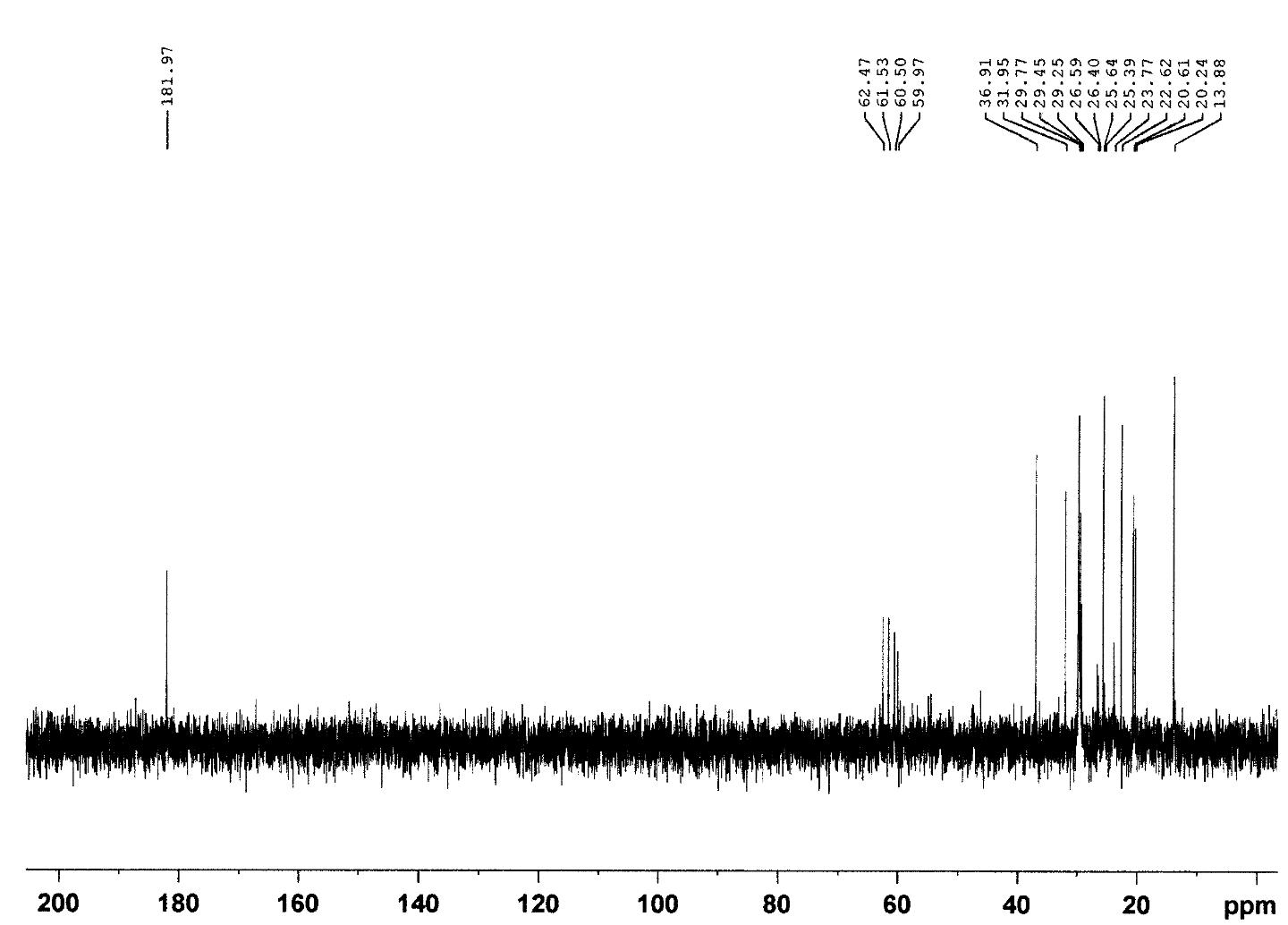 Fig.S18. 13C-NMR spectrum of the hexadecylbis(2-hydroxypropyl)ammonium fumarate 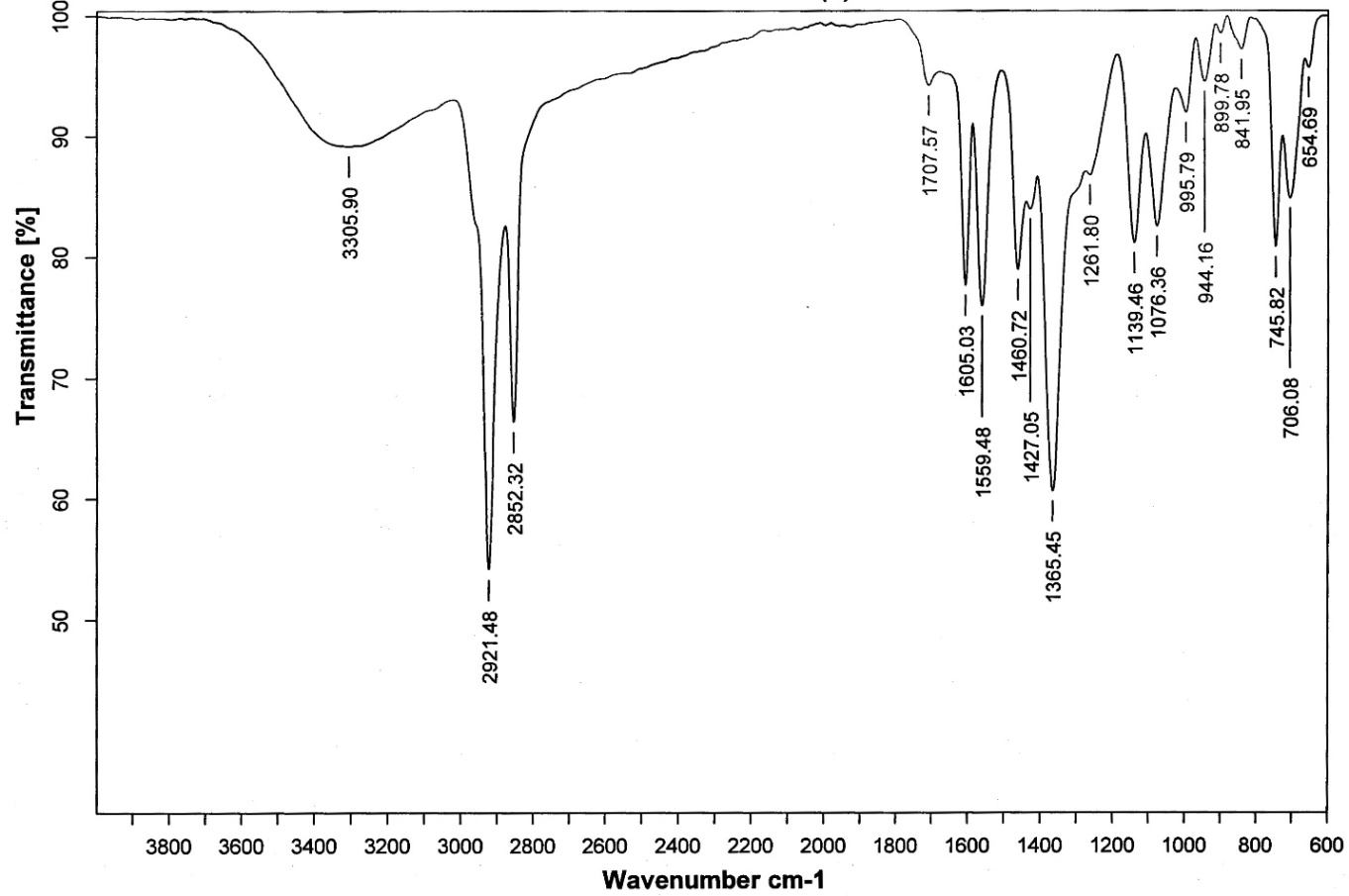 Fig.S19. IR spectrum of the hexadecylbis(2-hydroxypropyl)ammonium isophthalate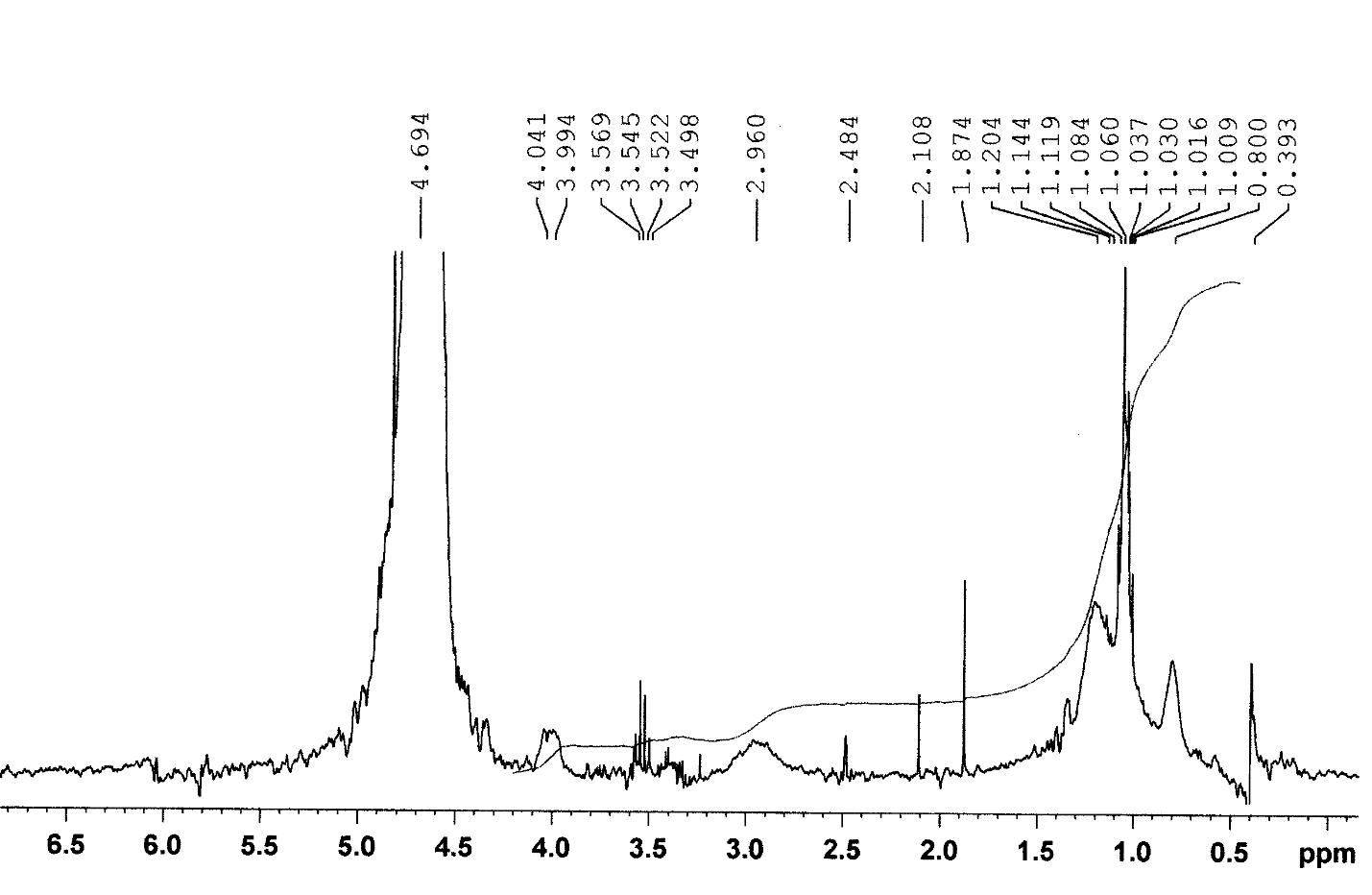 Fig.S20. 1H-NMR spectrum of the hexadecylbis(2-hydroxypropyl)ammonium isophthalate 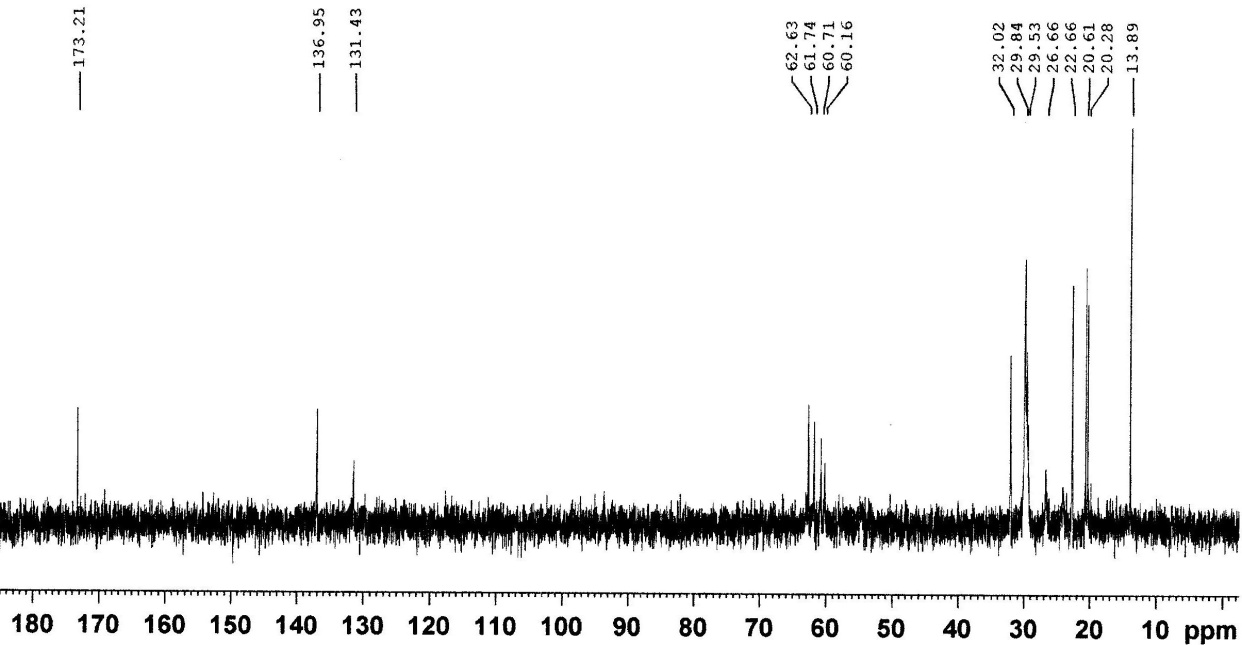 Fig.S21. 13C-NMR spectrum of the hexadecylbis(2-hydroxypropyl)ammonium isophthalate 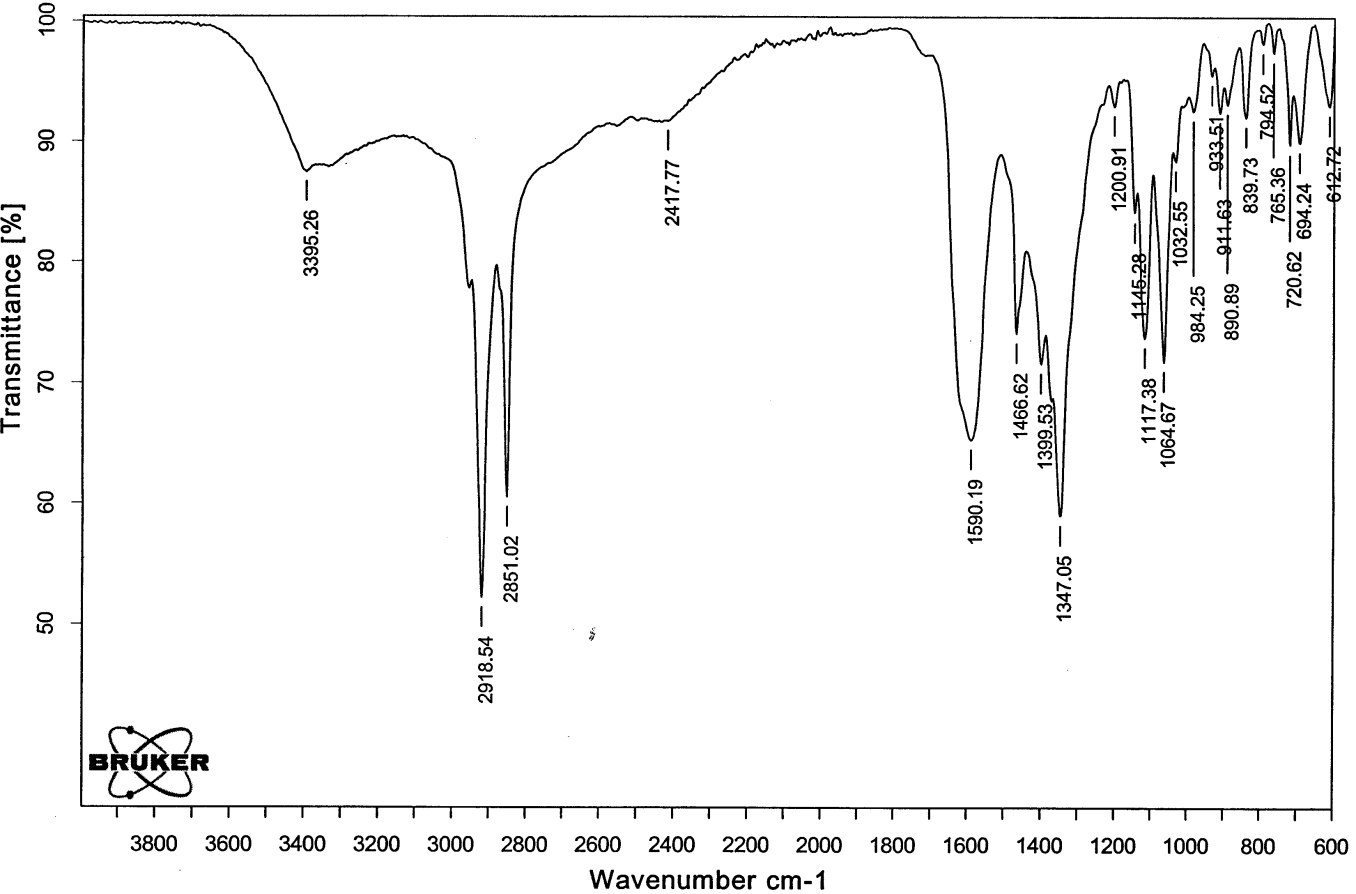 Fig.S22. IR spectrum of the hexadecylbis(2-hydroxypropyl)ammonium tartarate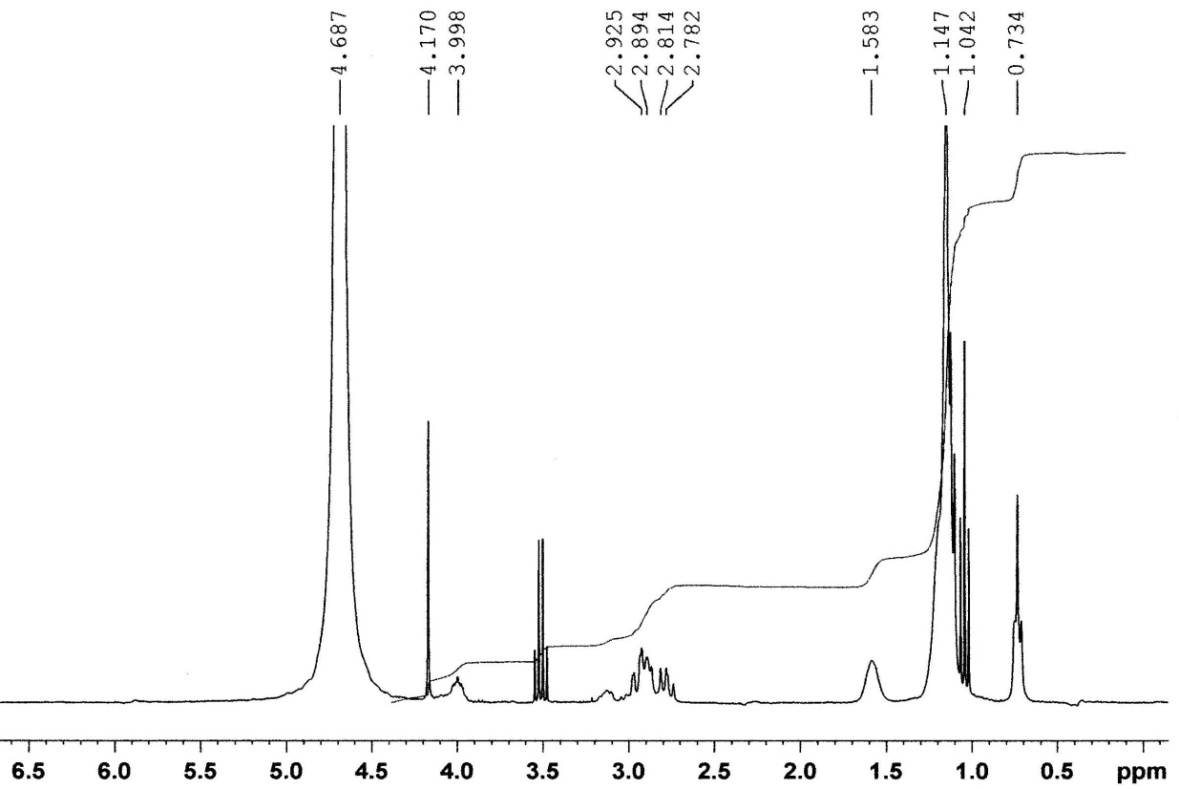 Fig.S23. 1H-NMR spectrum of the hexadecylbis(2-hydroxypropyl)ammonium tartarate 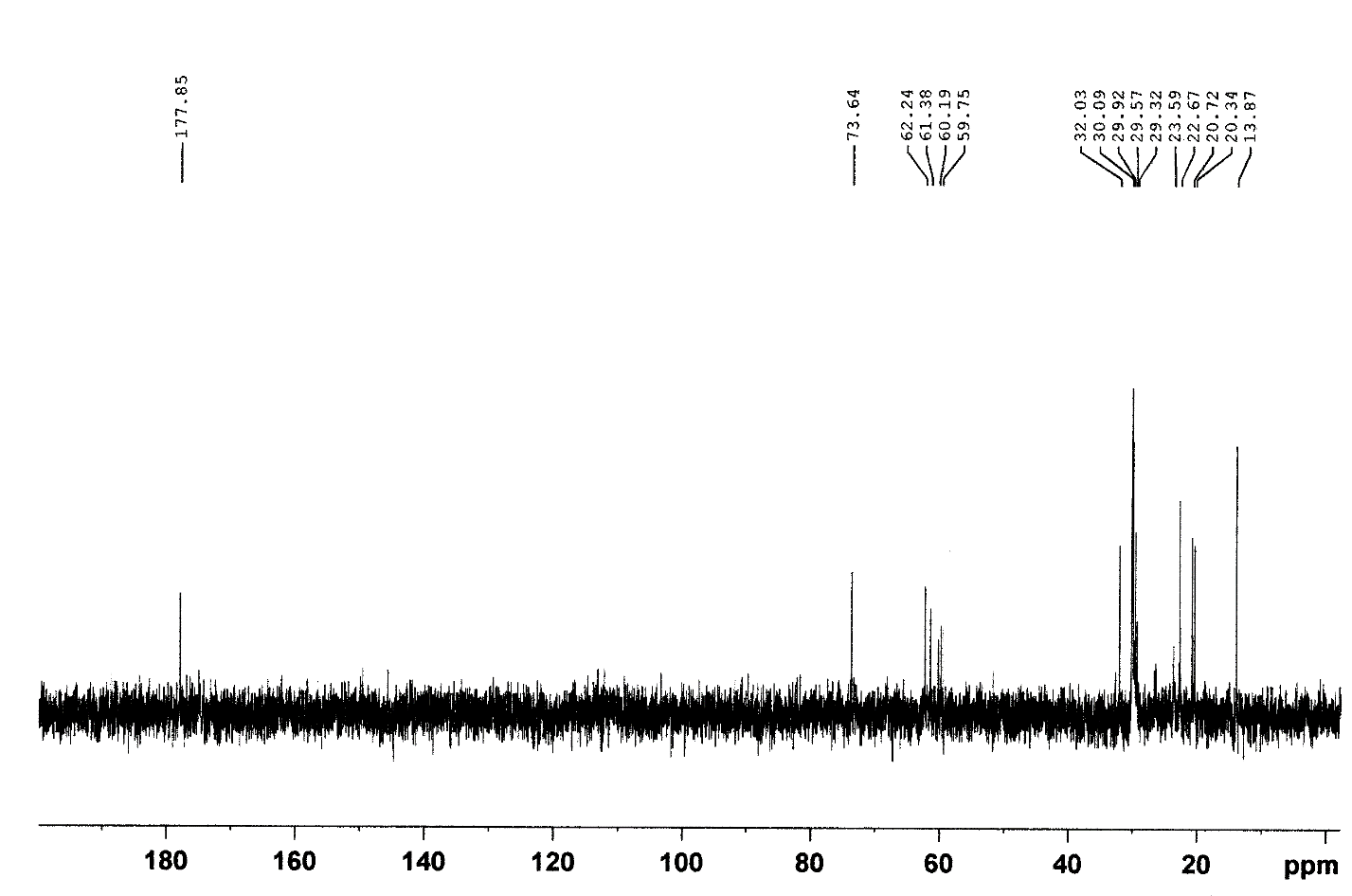 Fig.S24. 13C-NMR spectrum of the hexadecylbis(2-hydroxypropyl)ammonium tartarate 